U udžbeniku pročitaj tekst o esterima. U bilježnicu prepiši navedeni plan ploče. Poslikaj bilježnicu i ispuni OFFICE FORMS na: https://forms.office.com/Pages/ResponsePage.aspx?id=FvJamzTGgEurAgyaPQKQkRx8A346SdlOlTRUvar3xKpUOE03VFJKQ0hIWUpKMkRJUDVMR1k3VTEzTC4uRok za predaju je za razrede četvrtak 26.2.2020. ESTERIR-COO-R'                   UGLJIKOVODIČNI DIO                ESTERSKA             UGLJIKOVODIČNI DIO                              (KARBOKSILNA KISELINA)          FUNKCIJSKA SKUPINA                (ALKOHOL)prirodni organski spojevi koji nastaju reakcijom karboksilne kiseline i alkohola  esterifikacija ili reakcijom soli karboksilne kiseline i alkohola u kiseloj otopini.ugodnog mirisa: voće, cvijeće... ESTERIFIKACIJA: 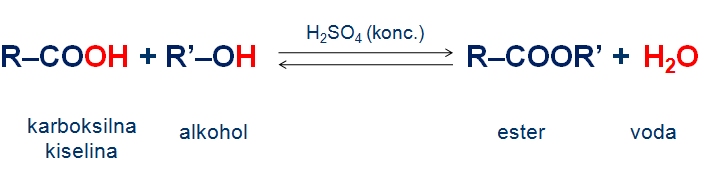 IMENOVANJE ESTERA: ime alkilne skupine - ime aniona karboksilne kiseline                                         Ploča: HCOOH (l) + CH3OH (l)  HCOOCH3 (l)  + H2O (l)     metanska kiselina  +   metanol      metil – metanoat         +   voda                                           potječe od alkohola         potječe od kiseline  HIDROLIZA ESTERA:kemijska reakcija cijepanja složenih molekula vodom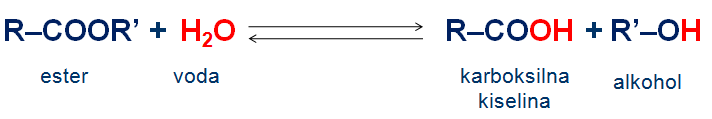 Ploča: HCOOCH3 (l)  + H2O (l)    HCOOH (l) + CH3OH (l)metil – metanoat    voda        metanska kiselina + metanolPrikaži kemijskom reakcijom nastajanje i imenuj ester ako u reakciji sudjeluju:HCOOH + CH3CH2OH  HCOOCH2CH3 + H2O                                            metanska kiselina + etanol  etil – metanoat + voda                                                          (miris ruma)CH3COOH + CH3OH  CH3COOCH3 + H2O                                                 etanska kiselina + metanol  metil – etanoat + voda                                                              (miris acetona)              CH3COOH + CH3CH2OH  CH3COOCH2CH3 + H2O                  etanska kiselina + etanol  etil – etanoat + voda                                                   (miris starog vina ili ljepila)                   CH3CH2CH2COOH + CH3OH CH3CH2CH2COOCH3 + H2O                     butanska kiselina + metanol   metil –  butanoat + voda                                                             (miris jabuke)CH3CH2CH2COOH + CH3CH2OH  CH3CH2CH2COOCH2CH3  + H2O                            butanska kiselina + etanol  etil – butanoat + voda                                              (miris ananasa)Pogledaj videe na navedenim linkovima. U radnoj bilježnici pomoću navedenih linkova odgovori na pitanja ispod pokusa. https://www.youtube.com/watch?v=MKqjIOHW0IUhttp://www.eduvizija.hr/portal/lekcija/8-razred-kemija-esteriPročitaj tekst i video na web stranici. https://edutorij.e-skole.hr/share/proxy/alfresco-noauth/edutorij/api/proxy-guest/7b5e1fe5-86e2-4142-af6c-5197c4a08148/kemija-8/m04/j03/index.htmlPOKUS 1. Dobivanje esteraA) Reakcija alkohola i karboksilne kiselineB) Reakcija alkohola i soli karboksilne kiselineCrteže pokusa nacrtati u bilježnicu. Riješiti radnu bilježnicu sa zadacima. Napravi mini projekt octeno-kiselo vrenje. 